	                     les étiquettes qui sont sur la page suivante.

                   chaque étiquette dans une colonne du tableau.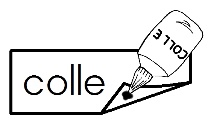 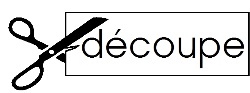 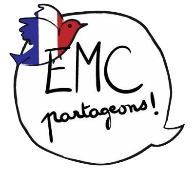 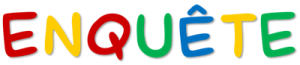 ------------------------------------------------------------------------------------------------------------------------------------------------------------------------------------------------------------------------------------------------------------------------------------------------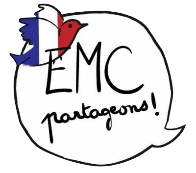 ------------------------------------------------------------------------------------------------------------------------------------------------On sait…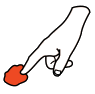 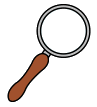 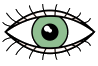 On croit / On ne croit pas…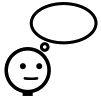 Il y a un stylo rougedans cette classe.L’eau peut être àl’état solide.Pour qu’une plante pousse, il faut l’arroser.5 + 5 = 10Vendredi 21 décembre,le maître / la maîtresse diffusera un film.Il y a un stylo rouge dans la salle d’à côté.Le directeur / la directrice aime le chocolat.Dieu existe.Il y a un stylo rougedans cette classe.L’eau peut être àl’état solide.Pour qu’une plante pousse, il faut l’arroser.5 + 5 = 10Vendredi 21 décembre,le maître / la maîtresse diffusera un film.Il y a un stylo rouge dans la salle d’à côté.Le directeur / la directrice aime le chocolat.Dieu existe.Il y a un stylo rougedans cette classe.L’eau peut être àl’état solide.Pour qu’une plante pousse, il faut l’arroser.5 + 5 = 10Vendredi 21 décembre,le maître / la maîtresse diffusera un film.Il y a un stylo rouge dans la salle d’à côté.Le directeur / la directrice aime le chocolat.Dieu existe.Il y a un stylo rougedans cette classe.L’eau peut être àl’état solide.Pour qu’une plante pousse, il faut l’arroser.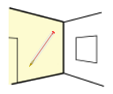 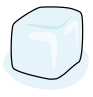 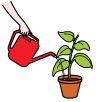 Le directeur / la directrice aime le chocolat.Vendredi 21 décembre le maître / la maîtresse diffusera un film.Il y a un stylo rouge dans la salle d’à côté.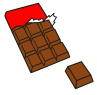 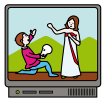 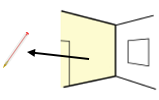 Dieu existe.5 + 5 = 10Il y a un stylo rougedans cette classe.L’eau peut être àl’état solide.Pour qu’une plante pousse, il faut l’arroser.Le directeur / la directrice aime le chocolat.Vendredi 21 décembre le maître / la maîtresse diffusera un film.Il y a un stylo rouge dans la salle d’à côté.Dieu existe.5 + 5 = 10